Date: 30 Jan 2012REPORT OF THE WRC-12 AGENDA ITEM COORDINATOR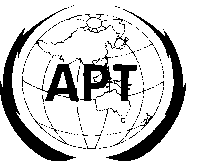 ASIA-PACIFIC TELECOMMUNITYAPT Coordination Meetings During RA-12 and WRC-12APT Coordination Meetings During RA-12 and WRC-12Agenda Item No.: 1.20Name of the Coordinator ( with Email): Nguyen Huy Cuong  (cuongnh@rfd.gov.vn)Issues: to consider the results of ITU-R studies and spectrum identification for gateway links for high altitude platform stations (HAPS) in the range 5 850-7 075 MHz in order to support operations in the fixed and mobile services, in accordance with Resolution 734 (Rev.WRC-07);APT Proposals:	ASP/26A20/1No change to Article 5 of the Radio Regulations under WRC-12 Agenda item 1.20.SUP	ASP/26A20/2RESOLUTION 734 (Rev.WRC-07)Studies for spectrum identification for gateway links for high-altitude platform stations in the range from 5 850 to 7 075 MHzStatus of the APT Proposals:All administrations agreed to suppress Resolution 734 (ASP/26A20/2).All the Regional organizations are supporting Method A of the CPM ReportIssues to be discussed at the Coordination Meeting:Comments/Remarks by the Coordinator:Sub-Working group 5C4 (SWG-5C4) held fourth times to discuss AI 1.20, the consensus can not reach so that this issue will be decided at the COM 5 meeting.APT common proposal position will be reconfirmed to support Method A.